                                                                       Assignment 5Exercise 47 - Chapter 3We consider a program which has the two segments shown below consisting of instructions in segment 0, and read/write data in segment 1. Segment 0 has read/execute protection, and segment 1 has just read/write protection. The memory system is a demand paged virtual memory system with virtual addresses that have a 4-bit page number, and a 10-bit offset. The page tables and protection are as follows (all numbers in the table are in decimal):For each of the following cases, either give the real (actual) memory address which resultsfrom dynamic address translation or identify the type of fault which occurs (either page or protection fault).(a) Fetch from segment 1, page 1, offset 3(b) Store into segment 0, page 0, offset 16(c) Fetch from segment 1, page 4, offset 28(d) Jump to location in segment 1, page 3, offset 32Exercise 10 - Chapter 4Consider the directory tree of Fig. 4-8. If /usr/jim is the working directory, what is theabsolute path name for the file whose relative path name is ../ast/x?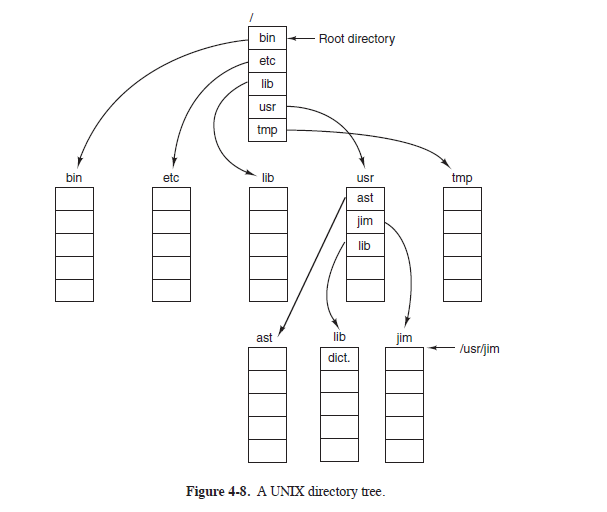 Segment 0Segment 0Segment 1Segment 1Read/ExecuteRead/ExecuteRead/WriteRead/WriteVirtual Page #Page Frame #Virtual Page #Page Frame #020On Disk1On Disk1142112935364On Disk4On Disk5On Disk513646873712